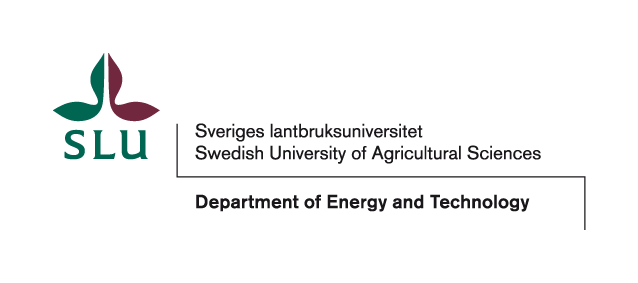 Preliminär schema ST0058  Statistik för ekonomer, 15 hp 	Kursansvarig:   Razaw Al-Sarraj    e-mail: razaw.al-sarraj@slu.se Vecka 12-22, 2021	Fr	4 jun3							------------------------------------2 Deadline projekt regressionsanalysdel i Moment 4. 3 Deadline projekt tidserieanalysdel i Moment 4.Alla pass startar med akademisk kvart förutom tentan. Observera att schemat är preliminär och kursen går på helfart som kan innebära att ytterligare pass läggs in vid behov. Lärare :BM=Behnaz Mazogi; behnaz.mazogi@slu.seAdG=Annica de Grotte; annica.isaksson.de.groote@slu.seRS=Razaw Al-Sarraj ; : razaw.al-sarraj@slu.seLokaler:Kurslitteratur: Statistics for Business and Economics, Newbold, Carlson, ThorneVeckaDagDatumMomentMomentMomentMomentMomentTidTidTidLärareLärareLärareLärareInnehållInnehållInnehållInnehållUngeföUngefö 12Må22 marTi23 marOn24 marF1F1F1F1F1  9-12  9-12  9-12RS, BMRS, BMRS, BMRS, BMUpprop, introduktion, beskrivande statistik, sannolikheterUpprop, introduktion, beskrivande statistik, sannolikheterUpprop, introduktion, beskrivande statistik, sannolikheterUpprop, introduktion, beskrivande statistik, sannolikheterTo25 marF2F2F2F2F2  9-12  9-12  9-12BMBMBMBMFördelningar: Binomial och normalFördelningar: Binomial och normalFördelningar: Binomial och normalFördelningar: Binomial och normalFr26 marFö ProjFö ProjFö ProjFö ProjFö Proj  9-12  9-12  9-12AdGAdGAdGAdGFöreläsning undersökningsmetodikFöreläsning undersökningsmetodikFöreläsning undersökningsmetodikFöreläsning undersökningsmetodik26 marProjProjProjProjProj13-1513-1513-15Ingen lärareIngen lärareIngen lärareIngen lärareMöte i projektgruppernaMöte i projektgruppernaMöte i projektgruppernaMöte i projektgrupperna 13Må29 marF3F3F3F3F310-1210-1210-12BMBMBMBMNormalfördelning, samplingfördelningarNormalfördelning, samplingfördelningarNormalfördelning, samplingfördelningarNormalfördelning, samplingfördelningarL1L1L1L1L113-1513-1513-15BMBMBMBMLektionLektionLektionLektionTi 30 marF4F4F4F4F410-1210-1210-12BMBMBMBMKonfidensintervall för medelvärdenKonfidensintervall för medelvärdenKonfidensintervall för medelvärdenKonfidensintervall för medelvärdenD ProjD ProjD ProjD ProjD Proj13-1613-1613-16AdG+assAdG+assAdG+assAdG+assDatorövning webbenkäterDatorövning webbenkäterDatorövning webbenkäterDatorövning webbenkäterOn 31 marF5F5F5F5F59-129-129-12BMBMBMBMKonfidensintervall för andelarKonfidensintervall för andelarKonfidensintervall för andelarKonfidensintervall för andelarTo 1 aprFr 2 apr 14Må 5 aprTi 6 aprF6F6F6F6F69-129-129-12BMBMBMBMHypotesprövning för medelvärdenHypotesprövning för medelvärdenHypotesprövning för medelvärdenHypotesprövning för medelvärdenOn 7 aprD1D1D1D1D1  9-12  9-12  9-12BM+assBM+assBM+assBM+assDatorövningDatorövningDatorövningDatorövningTo 8 aprL2L2L2L2L2 10-12 10-12 10-12BMBMBMBMLektionLektionLektionLektionTo 8 aprProj SemProj SemProj SemProj SemProj Sem13-1613-1613-16AdG+assAdG+assAdG+assAdG+assProjektseminarium delgrupp 1Projektseminarium delgrupp 1Projektseminarium delgrupp 1Projektseminarium delgrupp 1Fr9 aprProj SemProj SemProj SemProj SemProj Sem9-129-129-12AdG+assAdG+assAdG+assAdG+assProjektseminarium delgrupp 2Projektseminarium delgrupp 2Projektseminarium delgrupp 2Projektseminarium delgrupp 215Må12 aprF7F7F7F7F710-1210-1210-12BMBMBMBMHypotesprövning för medelvärden – två stickprovHypotesprövning för medelvärden – två stickprovHypotesprövning för medelvärden – två stickprovHypotesprövning för medelvärden – två stickprovTi13 aprF8F8F8F8F810-1210-1210-12BMBMBMBMHypotesprövning för andelar – ett och två stickprovHypotesprövning för andelar – ett och två stickprovHypotesprövning för andelar – ett och två stickprovHypotesprövning för andelar – ett och två stickprovR1R1R1R1R1 13-15 13-15 13-15BM+assBM+assBM+assBM+assRäknestugaRäknestugaRäknestugaRäknestugaOns14 aprL3L3L3L3L310-1210-1210-12BMBMBMBMLektionLektionLektionLektionTo15 aprF9F9F9F9F9 9-12 9-12 9-12BMBMBMBMFrekvenstabellerFrekvenstabellerFrekvenstabellerFrekvenstabellerFre16 aprR2R2R2R2R210-1210-1210-12BM+assBM+assBM+assBM+assRäknestugaRäknestugaRäknestugaRäknestuga16Må19 aprL4L4L4L4L410-1210-1210-12BMBMBMBMLektionLektionLektionLektionD2D2D2D2D213-1613-1613-16BM+assBM+assBM+assBM+assDatorövningDatorövningDatorövningDatorövningTi20 aprL5L5L5L5L510-1210-1210-12BMBMBMBMLektionLektionLektionLektionOn21 aprF10F10F10F10F109-129-129-12BMBMBMBMRepetitionRepetitionRepetitionRepetitionTo22 aprL6/R3L6/R3     13-15     13-15     13-15     13-15     13-15     13-15     13-15     13-15BMBMLektion/RäknestugaLektion/RäknestugaLektion/RäknestugaFre23 apr17Må26 apr9:00-14:009:00-14:009:00-14:00TENTAMENTENTAMENTENTAMENTENTAMENTi27 aprOns28 aprProj SemProj SemProj SemProj SemProj Sem9-129-129-12AdG+assAdG+assAdG+assAdG+assProjektseminarium delgrupp 1Projektseminarium delgrupp 1Projektseminarium delgrupp 1Projektseminarium delgrupp 1To29 aprProj Sem Proj Sem Proj Sem Proj Sem Proj Sem 9-129-129-12AdG+assAdG+assAdG+assAdG+assProjektseminarium delgrupp 2Projektseminarium delgrupp 2Projektseminarium delgrupp 2Projektseminarium delgrupp 2Fre30 apr18Må 3 majF11F11F11F11F11  9-12  9-12  9-12RSRSRSRSIntroduktion, enkel linjär regressionIntroduktion, enkel linjär regressionIntroduktion, enkel linjär regressionIntroduktion, enkel linjär regressionIntroduktion, enkel linjär regressionTi 4 majF12F12F12F12F1213-1513-1513-15RSRSRSRSTest och konfidensintervall för koefficienterTest och konfidensintervall för koefficienterTest och konfidensintervall för koefficienterTest och konfidensintervall för koefficienterTest och konfidensintervall för koefficienterOns 5 majF13F13F13F13F1310-1210-1210-12RSRSRSRSPrediktion, grafiska metoderPrediktion, grafiska metoderPrediktion, grafiska metoderPrediktion, grafiska metoderPrediktion, grafiska metoderTo 6 majL1L1L1L1L110-1210-1210-12RSRSRSRSLektionLektionLektionLektionLektionD3D3D3D3D313-1613-1613-16RS+assRS+assRS+assRS+assDatorövningDatorövningDatorövningDatorövningDatorövning19Må10 majF14F14F14F14F1410-1210-1210-12RSRSRSRSMultipel linjär regressionMultipel linjär regressionMultipel linjär regressionMultipel linjär regressionMultipel linjär regressionTi11 majF15F15F15F15F15F1510-1210-12RSRSRSRSTest av koefficienter, prediktionTest av koefficienter, prediktionTest av koefficienter, prediktionTest av koefficienter, prediktionTest av koefficienter, prediktionOns12 majF16F16F16F16F16F169-119-11RSRSRSRSIcke-linjära modeller, dummyvariablerIcke-linjära modeller, dummyvariablerIcke-linjära modeller, dummyvariablerIcke-linjära modeller, dummyvariablerIcke-linjära modeller, dummyvariablerOns12 majProj InfoProj InfoProj InfoProj InfoProj InfoProj Info11-1211-12RSRSRSRSProjekt Regressionsanalys del i Moment 4Projekt Regressionsanalys del i Moment 4Projekt Regressionsanalys del i Moment 4Projekt Regressionsanalys del i Moment 4Projekt Regressionsanalys del i Moment 4To13 majFr14 maj20Må17 majD4D4D4D4D4D4 9-12 9-12 9-12RS+assRS+assRS+assDatorövningDatorövningDatorövningDatorövningDatorövningDatorövningL2L2L2L2L2L213-1513-1513-15RSRSRSLektionLektionLektionLektionLektionLektionTi18 majF17F17F17F17F17F17 10-12 10-12 10-12RSRSRSModellspecifikation, MultikollinearitetModellspecifikation, MultikollinearitetModellspecifikation, MultikollinearitetModellspecifikation, MultikollinearitetModellspecifikation, MultikollinearitetModellspecifikation, MultikollinearitetTi18 majF18F18F18F18F18F1813-1513-1513-15RSRSRSKomponenter i tidserierKomponenter i tidserierKomponenter i tidserierKomponenter i tidserierKomponenter i tidserierKomponenter i tidserierOns19 majL3L3L3L3L3L310-1210-1210-12RSRSRSLektionLektionLektionLektionLektionLektionTo20 majF19F19F19F19F19F1913-1513-1513-15RSRSRSExponentiell utjämningExponentiell utjämningExponentiell utjämningExponentiell utjämningExponentiell utjämningExponentiell utjämningFr21 majD5D5D5D5D5D59-129-129-12RS+assRS+assRS+assDatorövningDatorövningDatorövningDatorövningDatorövningDatorövning21Må24 majL4L4L4L4L4L410-1210-1210-1210-1210-12RSLektionLektionLektionLektionLektionLektionLektionD6D6D6D6D6D613-1613-1613-1613-1613-16RS+assDatorövningDatorövningDatorövningDatorövningDatorövningDatorövningDatorövningTi25 maj2Ons26 majD7D7D7D7D7D7 9-12 9-12 9-12 9-12 9-12RS+assDatorövningDatorövningDatorövningDatorövningDatorövningDatorövningDatorövningTo27 majL5L5L5L5L5L5 9-12 9-12 9-12 9-12 9-12RSLektionLektionLektionLektionLektionLektionLektionFr28 majF20F20F20F20F20F2013-1513-1513-1513-1513-15RSRepetitionRepetitionRepetitionRepetitionRepetitionRepetitionRepetition22Ons 2 jun9:00-14:009:00-14:009:00-14:009:00-14:009:00-14:009:00-14:009:00-14:00TENTAMENTENTAMENTENTAMENTENTAMENTENTAMENTENTAMENTENTAMENPostadress:Box 7032750 07  UPPSALABesöksadress:Lennart Hjelms väg 9756 51  UPPSALATelefon:	018-67 10 00 (vxl)                    018-67 18 02